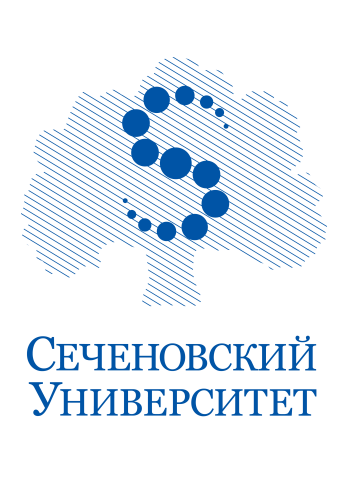 МОЛОДЕЖНАЯ ПОЛИТИКАИ ВОСПИТАТЕЛЬНАЯ РАБОТА:ПРАКТИКАСЕЧЕНОВСКОГО УНИВЕРСИТЕТА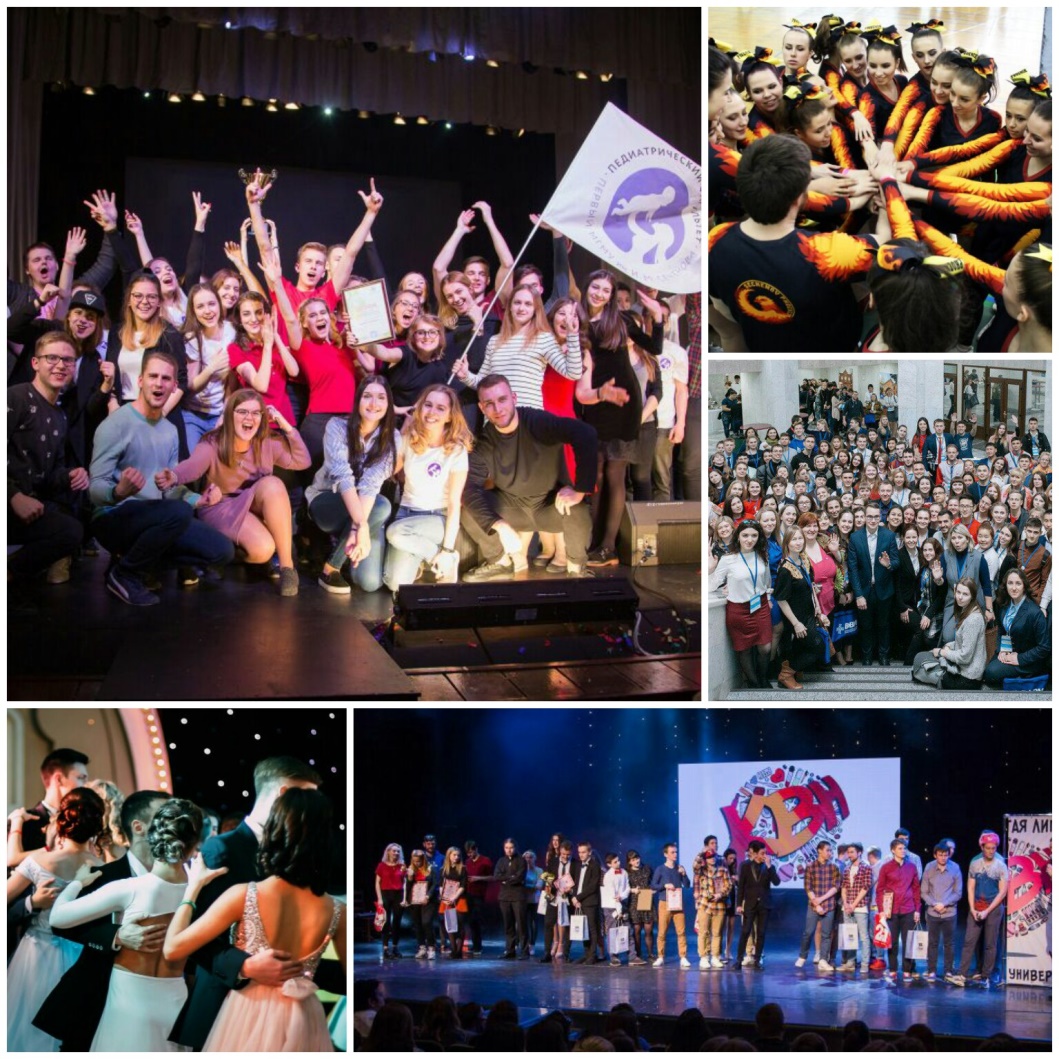 Молодежная политика и воспитательная работа: практика Сеченовского Университета. Отчет о деятельности за 2016-2017 учебный год/ Составитель – С.М. Гололобов. Под ред. И.М. Чижа. – М.: Сеченовский Университет, 2017. – 26 с.«Образование – единый целенаправленный процесс воспитания и обучения, являющийся общественно значимым благом…»ФЗ «Об образовании в РФ»от 29.12.2012 № 273-ФЗ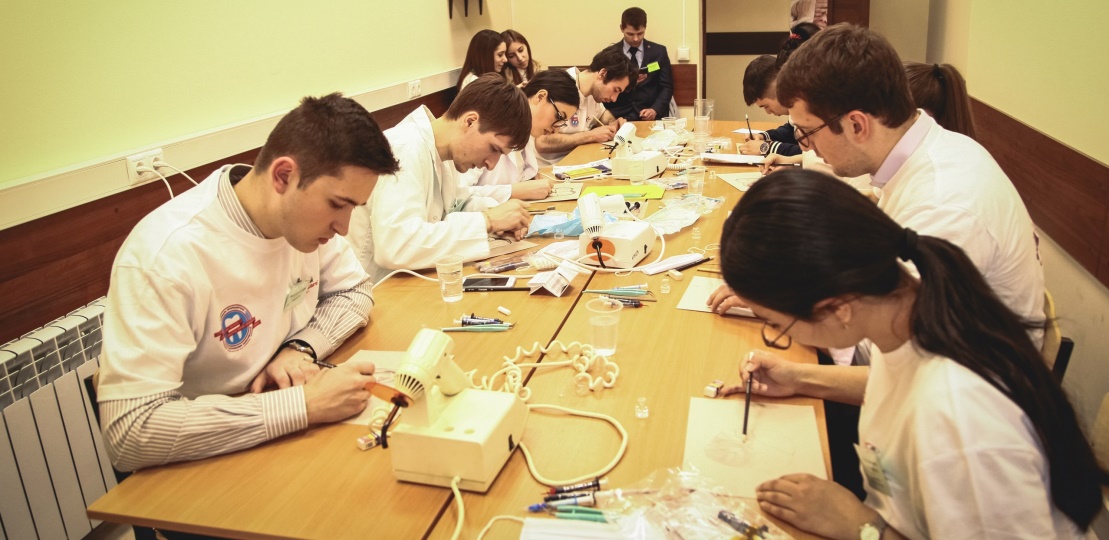 «…Целями государственной молодежной политики являются совершенствование правовых, социально-экономических и организационных условий для успешной самореализации молодежи, направленной на раскрытие ее потенциала для дальнейшего развития Российской Федерации, а также содействие успешной интеграции молодежи в общество и повышению ее роли в жизни страны»Основы государственноймолодежной политики РФна период до 2025 г.(утв. Распоряжением Правительства РФот 29 ноября 2014 г. №2403-р)СИСТЕМНЫЕ ПРИОРИТЕТЫ МОЛОДЕЖНОЙ ПОЛИТИКИСеченовского Университета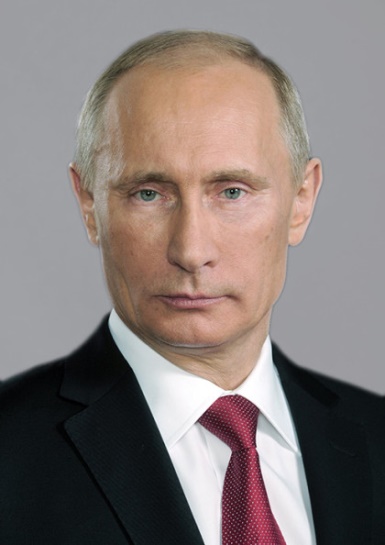 «…Нужно четко сформулировать приоритеты государственной молодежной политики. Они должны быть направлены на формирование всестороннего развития личности, гармоничной личности, на воспитание гражданина России – зрелого, ответственного человека, в котором сочетается любовь к своей большой и малой родине, общенациональная и этническая идентичность, уважение к культуре, традициям людей, которые живут рядом с тобой» В.В. ПутинПРИОРИТЕТЫ МОЛОДЕЖНОЙ ПОЛИТИКИ. СТРАТЕГИЧЕСКИЕ ДОКУМЕНТЫ:Федеральный закон «Об образовании в РФ» (от 29.12.2012 №273-ФЗ);Основы государственной молодежной политики РФ на период до 2025 г. (утв. Распоряжением Правительства РФ от 29 ноября 2014 г. №2403-р);Государственная программа РФ «Развитие образования» на 2013-2020 годы (утв. Распоряжением Правительства РФ от 15 мая 2013 г. № 792-р);Государственная программа «Патриотическое воспитание граждан РФ на 2016-2020 годы» (утв. Пост. Правительства РФ от 30 декабря 2015г. №1493);Основы государственной культурной политики (утв. Указом Президента РФ от 24 декабря 2014 г. №808).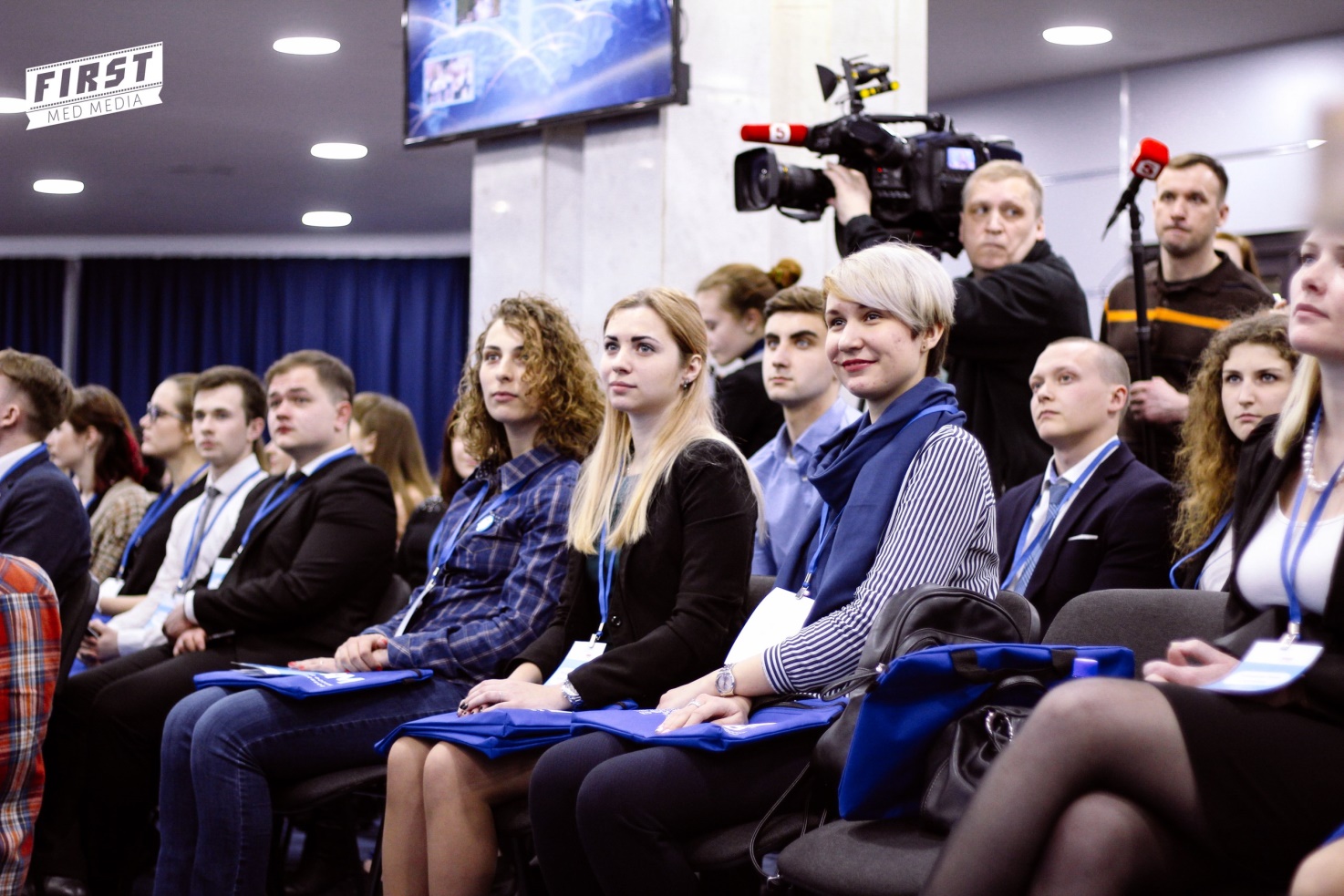 НАПРАВЛЕНИЯ МОЛОДЕЖНОЙ ПОЛИТИКИ Сеченовского Университета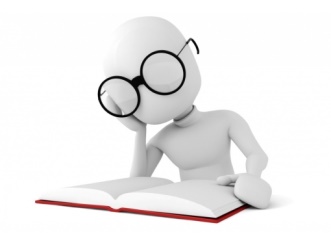 гражданское образование и патриотическое воспитание студентов, содействие формированию нравственных ценностей у молодежи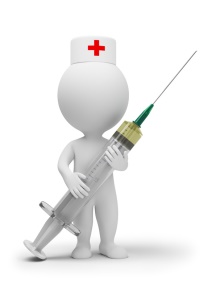 система поддержки и дальнейшее развитие молодежной добровольческой деятельности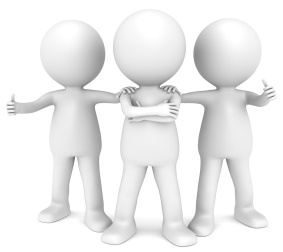 распространение эффективных моделей и форм участия студентов в управлении общественной жизнью, вовлечения их в деятельность органов самоуправления (общественные молодежные организации)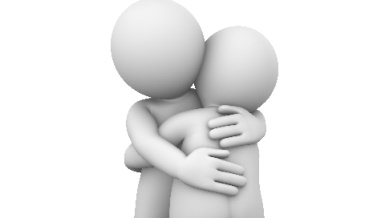 социальная защита студенческой молодежи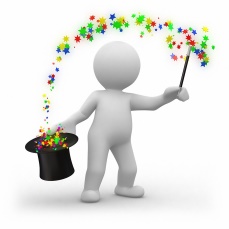 вовлечение молодежи в творческую деятельность, творческое развитие, поддержка талантливой молодежи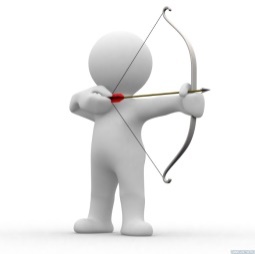 формирование ценностей здорового образа жизни и развитие системы проведения массовых спортивных соревнований, создания условий для физического развития и физической культуры молодежи   ПОКАЗАТЕЛИ ЭФФЕКТИВНОСТИГРАЖДАНСКОЕ ОБРАЗОВАНИЕИ ПАТРИОТИЧЕСКОЕ ВОСПИТАНИЕ МОЛОДЕЖИ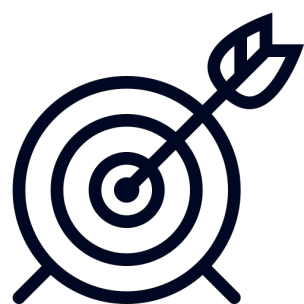 создание системных механизмов воспитания у молодежи чувства патриотизма и гражданской ответственности, формирование российской идентичности и гражданских ценностей.КЛЮЧЕВЫЕ МЕРОПРИЯТИЯ:Участие в патриотических акциях: «Бессмертный полк», «Георгиевская ленточка», «Вахта памяти» и пр.;Совместные акции студенческих организаций с Советом ветеранов ВОВ, ветеранов боевых действий и ветеранов военной службы и Советом старейшин Университета;Организация и проведение научно-практических конференций: «Военная медицина и медицина чрезвычайных ситуаций», «Актуальные вопросы безопасности жизнедеятельности и медицины катастроф» с участием обучающихся научно-образовательного медицинского кластера ЦФО – «Западно-Европейский»;Участие команды УВЦ во Всероссийском Патриотическом марафоне с соревнованиями по военно-прикладному многоборью;Выезды в дома престарелых с творческими программами;Организация и проведение «Уроков мужества» и «Уроков памяти» в РЦ «МСП» и подшефных школах Университета;Проведение регулярных экскурсий и тематических выставок в Музее истории медицины;Выпуск Советом обучающихся сборников стихотворений студентов«МЫ – НАСЛЕДНИКИ ВЕЛИКОЙ ПОБЕДЫ»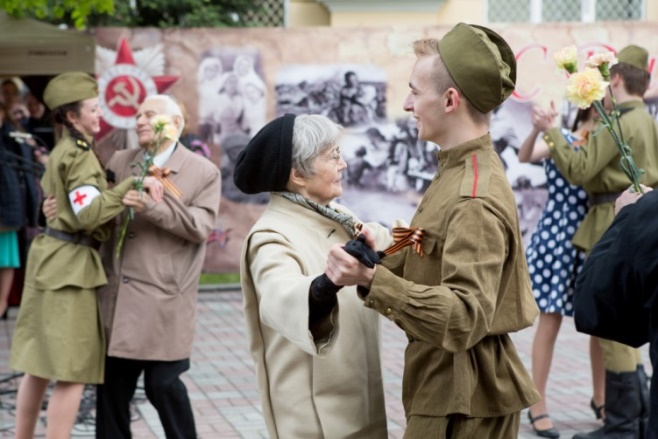 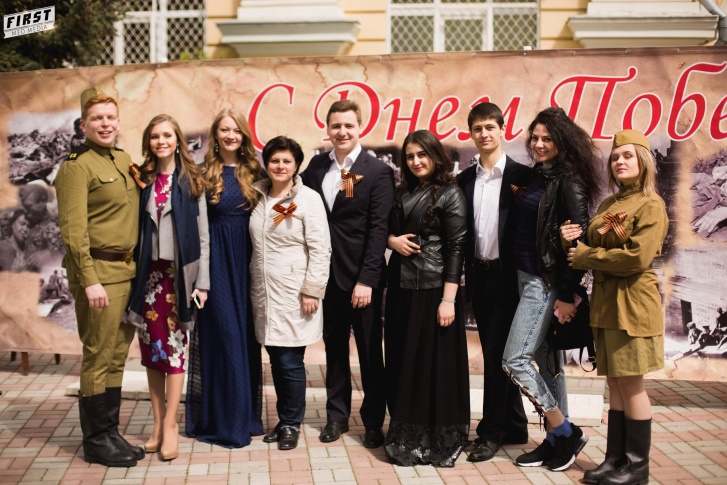 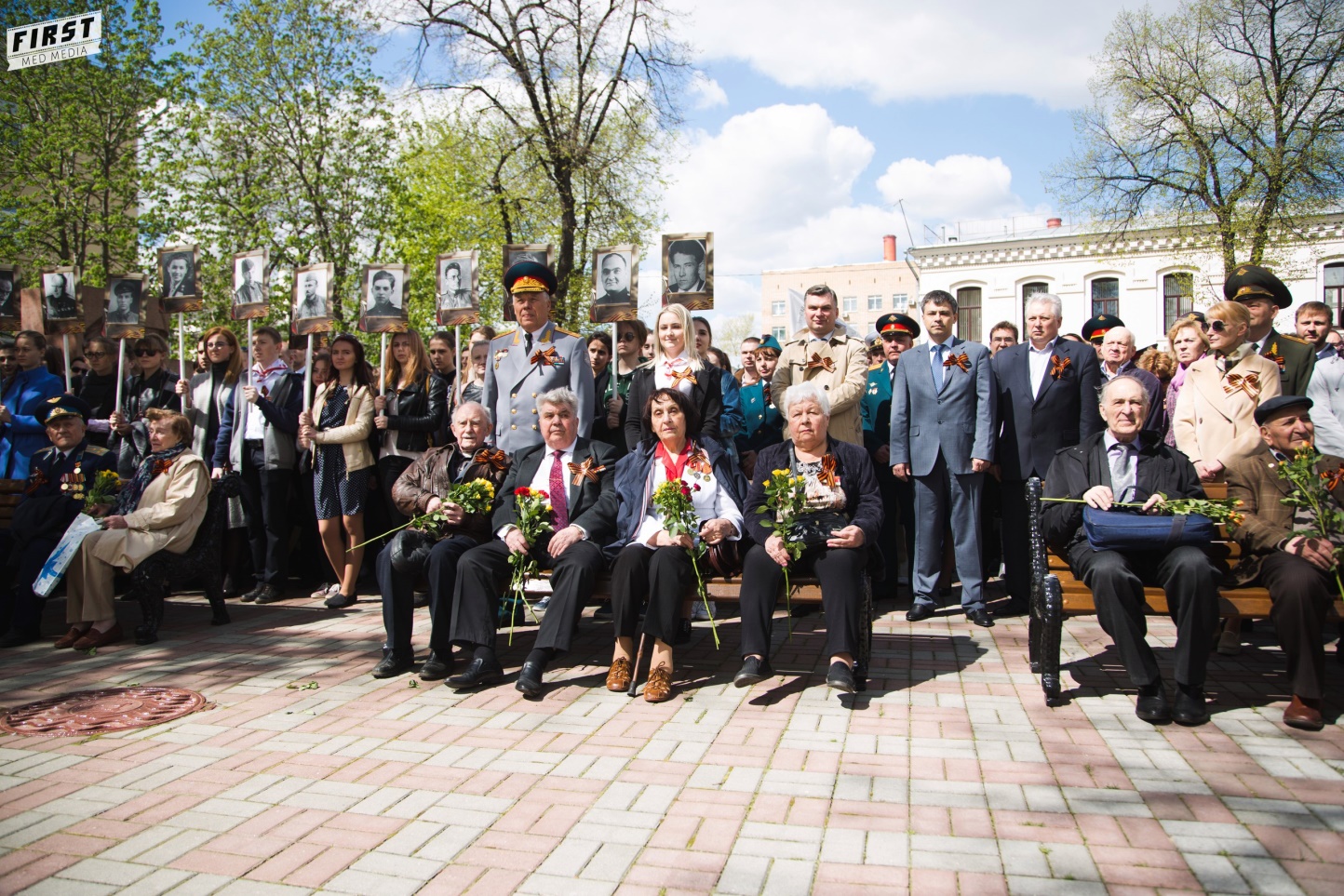 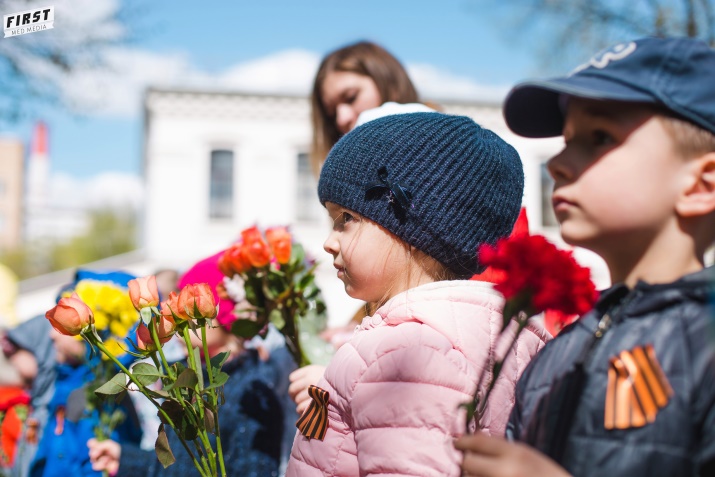 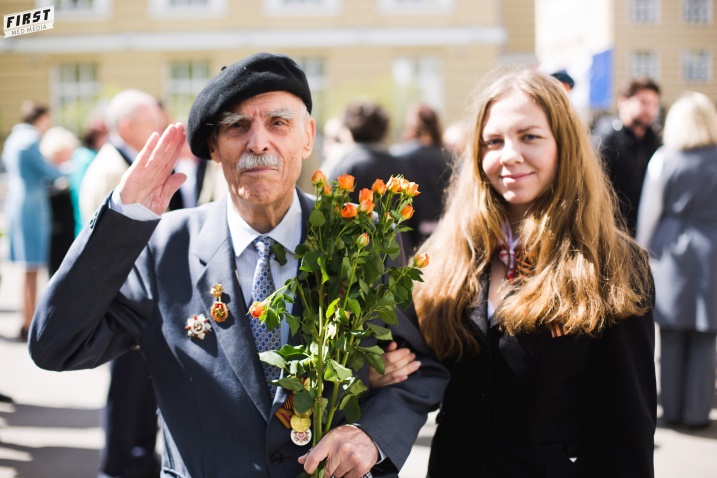 СТУДЕНЧЕСКИЕ ОРГАНИЗАЦИИ:СОВЕТ ОБУЧАЮЩИХСЯраспространение эффективных моделей и форм участия студентов Сеченовского Университета в управлении общественной жизнью, вовлечения их в деятельность органов самоуправления.Совет обучающихся Первого МГМУ им. И.М. Сеченова – это не только ведущий орган самоуправления, который осуществляет взаимодействие между деканатом, студентами и администрацией, но и общее пространство деятельности всех студенческих организаций университета.В своей основе Совет обучающихся имеет представительство:                        отдельных студенческих                                      крупных организаций                        объединений                                                            УниверситетаИменно в совместной работе всего студенческого актива и формируется общее пространство деятельности всех органов молодежной политики, позволяющие консолидировать усилия по работе в различных направлениях.Деятельность студенческого сообщества ведется в следующих направлениях: наука и инновации,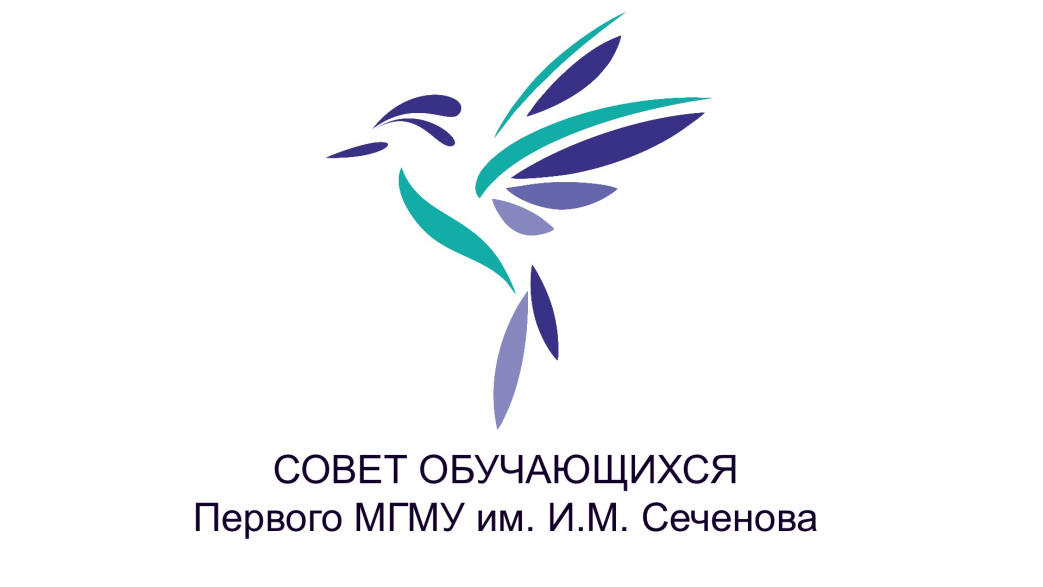 профессиональные компетенции,культура и творчество,студенческий спорт и ЗОЖ,волонтерство и социальное                            проектирование,межкультурный диалог,студенческие СМИ,социальные стандарты,защита прав обучающихся.СТРУКТУРА СОВЕТА ОБУЧАЮЩИХСЯПредставление интересов обучающихся в администрации:стипендиальная комиссия,комиссия по переводу с платной на бюджетную форму,комиссия по восстановлению,комиссия по заселению в общежития,еженедельные ректорские совещания,Ученые советы факультетов,Ученый совет Сеченовского УниверситетаЦентр занятости студентов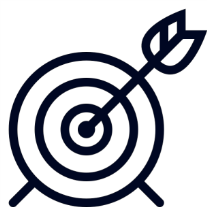 приобретение будущими специалистами в области здравоохранения знаний и навыков  в различных областях, расширение кругозора, развитие личных способностей.дата создания: октябрь 2016г.ЦЗС является организационной формой практической подготовки будущих конкурентоспособных специалистов и курируется культурно-массовым сектором Совета обучающихся.Школа иностранного языка (английский, французский, испанский, немецкий)Школа графического дизайна Шахматный клубШкола ораторского искусства и публичных выступлений.Поэтический клубЛитературный клуб Интеллектуально-психологическая игра «Мафия»Школа кинематографического искусстваКомиссия по качеству образования                         при Совете обучающихсявключение обучающихся в совершенствование и управление качеством образования и решение задачи стратегического развития образования.дата создания: ноябрь 2016г.Функционал комиссии: мониторинг качества образования со стороны обучающихся (определение и структурирование проблем в вузе, поиск оптимального решения обозначенных проблем и дальнейшее формирование рекомендаций по повышению качества образования); проведение образовательных программ, форумов, конференций, направленных на информирование обучающихся и повышение интереса к образовательному процессу.КЛЮЧЕВЫЕ МЕРОПРИЯТИЯ СОВЕТА ОБУЧАЮЩИХСЯУРОВЕНЬ УНИВЕРСИТЕТАФестиваль студенческого творчества «Весна на Пироговской»;Бал Сеченовского УниверситетаЦикл культурно-творческих мероприятий «Оттенки наций» (отв. Sechenov's United Nations);Внутривузовский чемпионат по интеллектуальным играм «Что? Где? Когда?»;Благотворительные выезды в детские дома / дома для престарелых, комплексы культурно-творческих и социально-значимых мероприятий к профессиональным медицинским праздникам (всероссийский день борьбы с инсультом, Альцгеймером, сахарным диабетом и пр.)РЕГИОНАЛЬНЫЙ УРОВЕНЬМосковский межвузовский турнир по пейнтболу «Битва вузов»;Весенние Московские военно-патриотические игры;Открытый круглый стол по оценке качества образования обучающимися вузов;Представление интересов обучающихся Университета в общественном объединении «Студенты Москвы».ВСЕРОССИЙСКИЙ И МЕЖДУНАРОДНЫЙ УРОВЕНЬАкция к Всемирной недели иммунизации «Я под защитой»;Цикл дискуссионных площадок с обучающимися из зарубежных вузов в целях улучшения качества образования;Всероссийская студенческая олимпиада по пропедевтике стоматологических заболеваний с международным участием "Первые шаги в стоматологии";Всероссийская научно-практическая конференция студентов и молодых ученых "Социально-значимые инфекции XXI века";Всероссийская конференция с международным участием "Снегиревские чтения";Представление интересов обучающихся Университета в Совете студентов медицинских и фармацевтических вузов Минздрава России, Общественном совете при Федеральном агентстве по делам молодежи, Национальном подготовительном комитете Всемирного фестиваля молодежи и студентов 2017г.А также – участие в многочисленных социально-значимых, культурно-творческих, культурно-массовых, учебно-методических, спортивных и научно-практических выставках, конкурсах, семинаров и конференций, проводимых различными структурными подразделениями Университета и иными организациямиСТУДЕНЧЕСКИЕ ОРГАНИЗАЦИИ:  ПРОФСОЮЗНАЯ ОРГАНИЗАЦИЯ ОБУЧАЮЩИХСЯ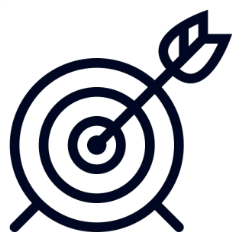 создание условий для повышения уровня социальной адаптации молодежи и развитие системы социальной поддержки обучающихся.Профсоюз обучающихся это: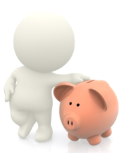 Это добровольное членство и членские взносы, обеспечивающие деятельность и независимость организации, в рамках которой происходит работа.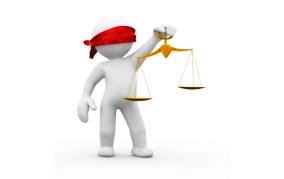 Это защита и представление прав и интересов обучающихся– вопросы стипендий, общежитий, восстановления, перевода на бюджет – твои права представлены всегда!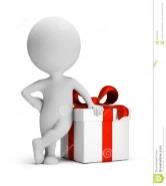 Это моральный и материальный бонус – тебе всегда помогут отправиться на конференцию либо школу актива, в беде или в радости – поддержат материально, различные скидочные и бонусные программы позволяют посетить культурно-досуговые, социальные и другие площадки столицы по привлекательным ценам.За 2016-2017 учебный год оказана:= Материальная помощь Правительства г. Москвы остронуждающимся студентам – 540 обучающимся;= Единовременная материальная помощь – членам ППО – 100 обучающихся.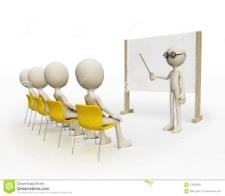 Это площадка для постоянного развития – в стенах профсоюзной организации всегда готовы показать и предоставить поле для развития личностных и организаторских качеств.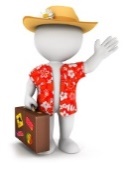 Это оздоровительная кампания – разработка и поиск проектов, обеспечивающих санаторное лечение обучающихся, а также организация летнего отдыха на базе СОЛ «Сеченовец».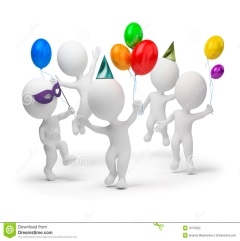 Это площадка для поддержки студенческих инициатив! - возможность воплотить в жизнь от задумки до реализации любое твое начинание, а также возможность принять участие (и в том числе в организации) в крупнейших мероприятиях вуза, региона или даже страны!КЛЮЧЕВЫЕ МЕРОПРИЯТИЯПРОФСОЮЗА ОБУЧАЮЩИХСЯУРОВЕНЬ УНИВЕРСИТЕТАКлуб английского языка; Клуб дебатов;Туристический клуб;Выезд-тренинг по развитию взаимоотношений первокурсника и структур университета;Школа профсоюзного актива;Организация досуга – посещение театров, выставок, музеев;Социальный отряд – выезды и совместная работа с общественной организацией инвалидов р-на Хамовники;Открытая лига КВН Сеченовского университета;Форум «Мы – будущее Москвы» МФП.РЕГИОНАЛЬНЫЙ УРОВЕНЬСтуденческая киноночь для студентов вузов г. Москвы;Участие в Круглых столах с представителями вузов медицинской  и других отраслей;Встречи молодых парламентариев;Участие в работе Совета Профсоюза работников здравоохранения г. Москвы.ВСЕРОССИЙСКИЙ И МЕЖДУНАРОДНЫЙ УРОВЕНЬУчастие в многочисленных культурно-массовых, учебно-методических и образовательных выставках, конкурсах, конференциях и семинарах, проводимых различными структурными подразделениями Университета и иными организациями.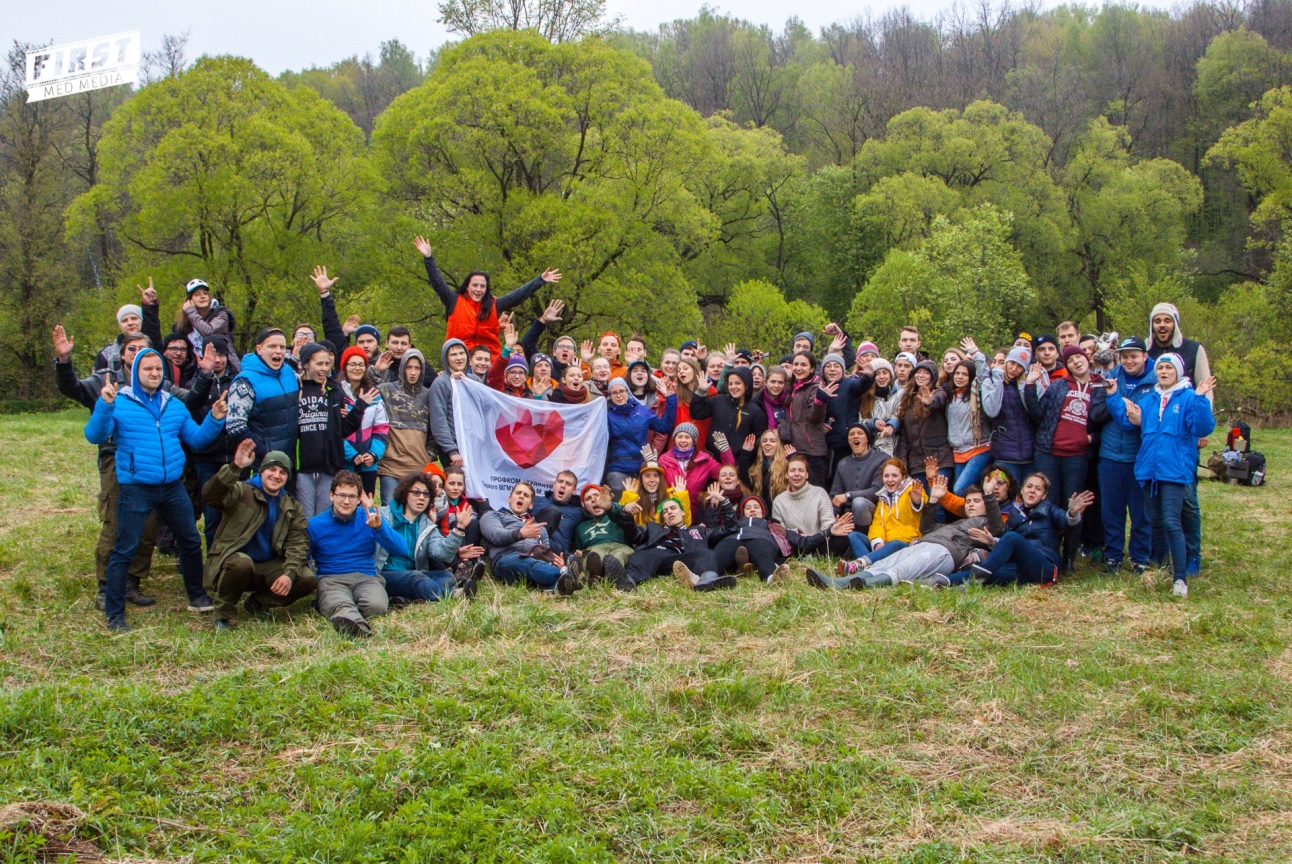 СТРУКТУРАПРОФСОЮЗНОЙ ОРГАНИЗАЦИИ ОБУЧАЮЩИХСЯ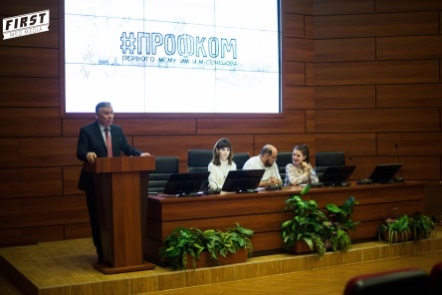 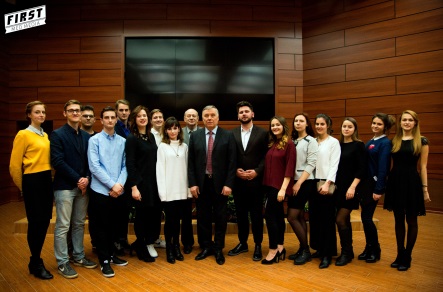 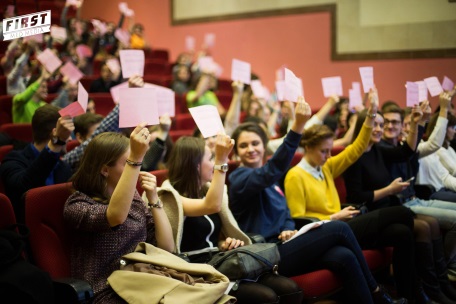 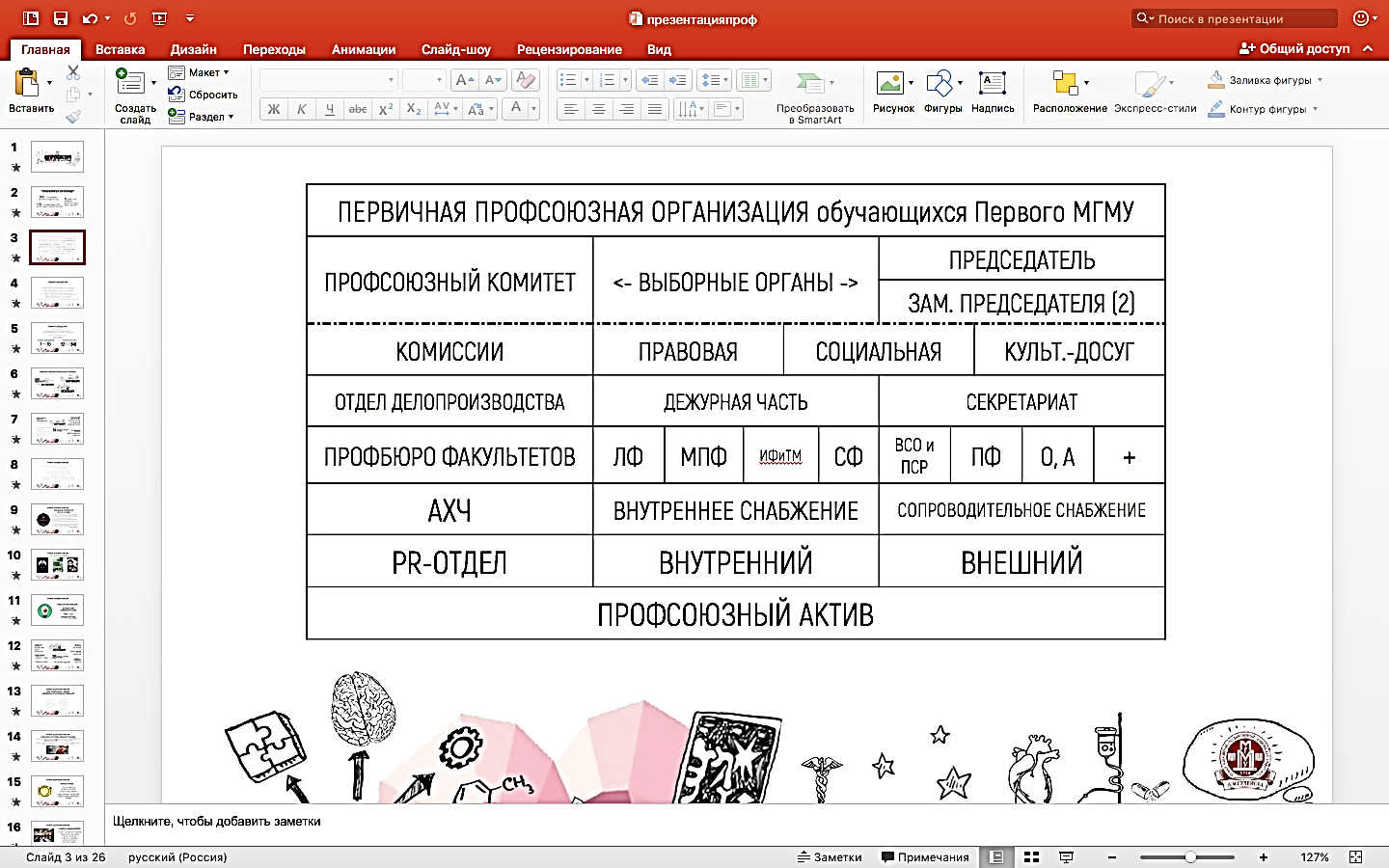 НЕКОТОРЫЕ ИТОГИ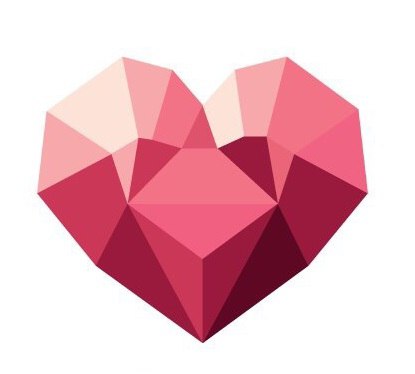 Количество актива: более 70 человекКоличество обучающихся, принимающих участие в мероприятиях на постоянной основе – 5,5 тыс. человек за год!АССОЦИАЦИЯ ВЫПУСКНИКОВСеченовского Университетаобъединение накопленного опыта и инновационного мышления выпускников Сеченовского Университета для поддержки и развития каждого участника Ассоциации, вуза и страны.Ключевые мероприятия:Ассоциация участвует в подготовке, организации и проведении различных торжественных, в том числе и массовых мероприятий Университета.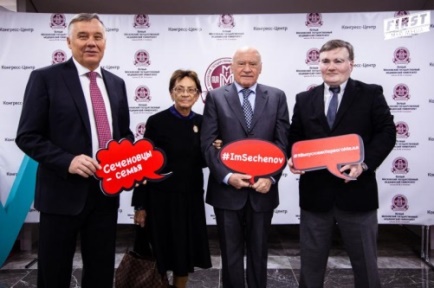 Члены Ассоциации активно включились в вопросы по подготовке и проведению мероприятий, посвященных 260-летию Сеченовского Университета в 2018г.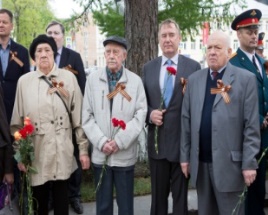 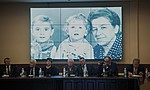 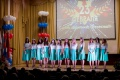 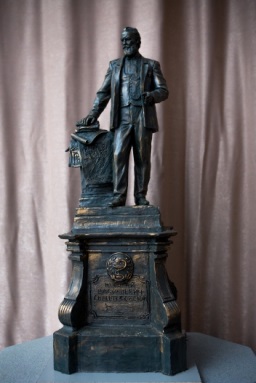 Сеченовский Университет совместно с Ассоциацией выпускников вуза выступает инициатором создания памятника выдающемуся врачу-хирургу Н.В. Склифосовскому, чей вклад в отечественную медицину сложно недооценить.СИСТЕМА ПОДДЕРЖКИ МОЛОДЕЖНОЙ ВОЛОНТЕРСКОЙ ДЕЯТЕЛЬНОСТИформирование личностных, социальных и профессиональных компетенций, повышение конкурентоспособности молодых людей за счет получения в добровольчестве первичного опыта участия в профессиональной деятельности.Ключевые мероприятия: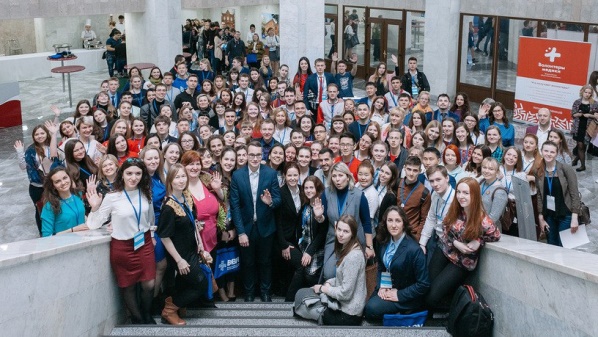 Участие и обеспечение Волонтерским корпусом работы Всероссийского форума волонтеров-медиков и Третьего форума организаторов донорского движения;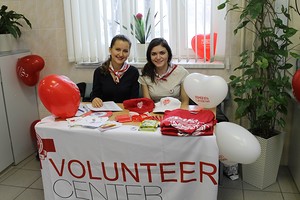 Участие в развитии корпоративного международного донорства крови;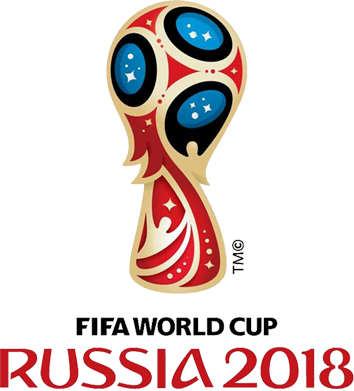 Участие в конкурсе и получение права на подготовку волонтеров к Всемирному фестивалю молодежи и студентов и программе «городские волонтеры» Чемпионата Мира по FIFA 2018;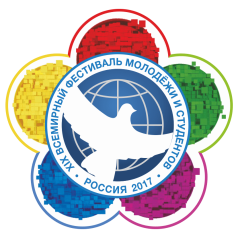 Участник и лауреат Всероссийского конкурса                          «Студенческий актив», за реализацию городских проектов.ОСНОВНЫЕ НАПРАВЛЕНИЯ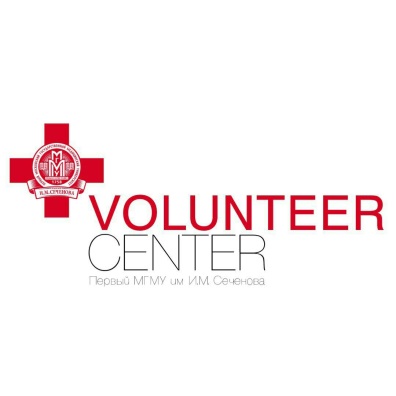 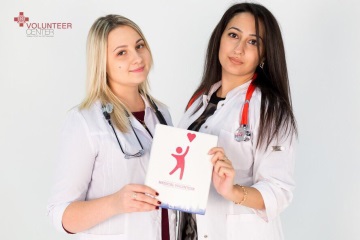 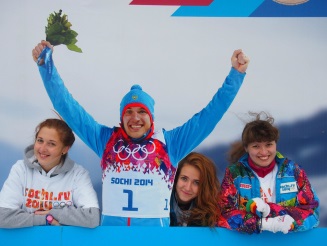 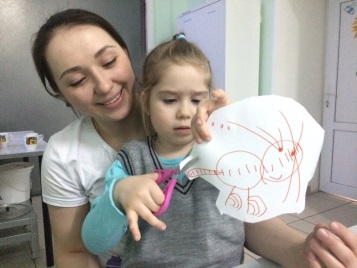 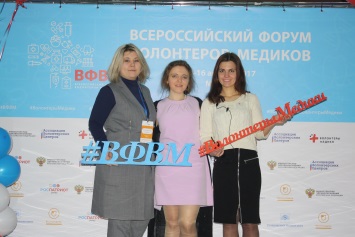 ФОРМИРОВАНИЕ ЦЕННОСТЕЙЗДОРОВОГО ОБРАЗА ЖИЗНИсоздание комплексной системы формирования здорового образа жизни, направленной на поддержание и укрепление здоровья студентов, а так же на повышение конкурентоспособности спортивных команд Сеченовского Университета.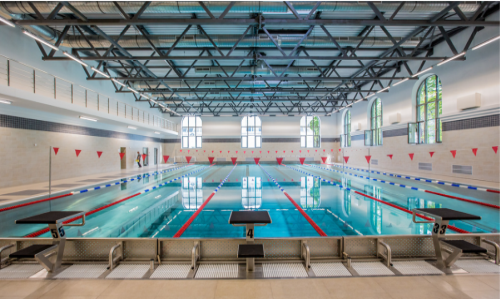 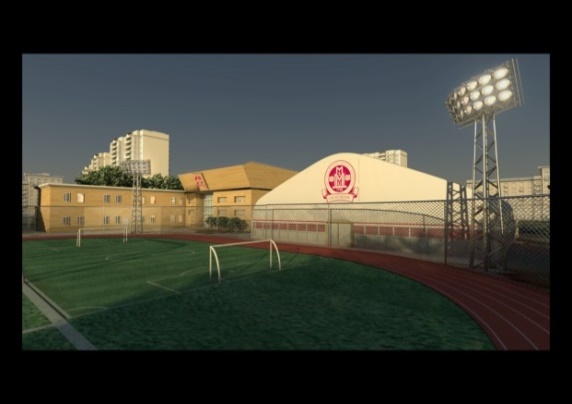 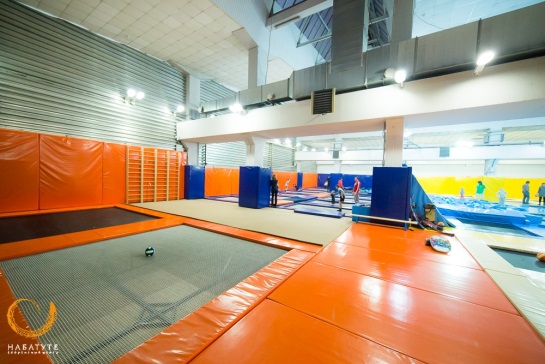 СТУДЕНЧЕСКИЙ СПОРТИВНЫЙ КЛУБ «ФЕНИКС»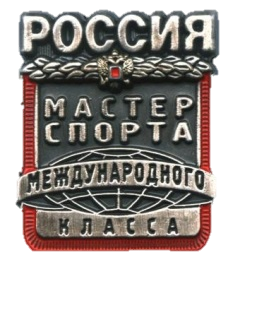 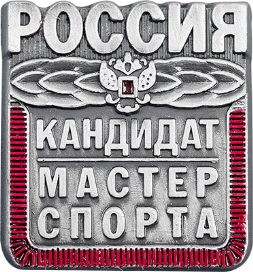 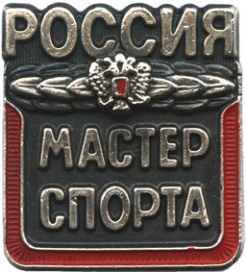 «БЫСТРЕЕ. ВЫШЕ. СИЛЬНЕЕ!»За 2017 год команды ССК «Феникс» 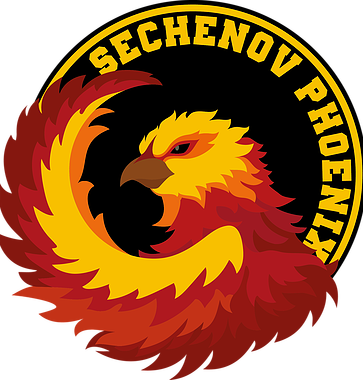 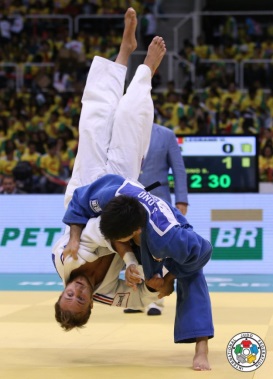 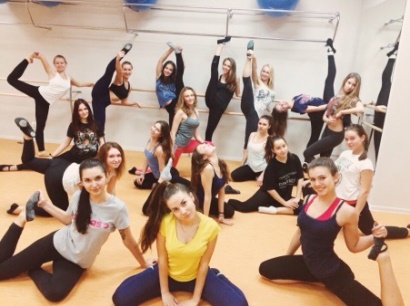 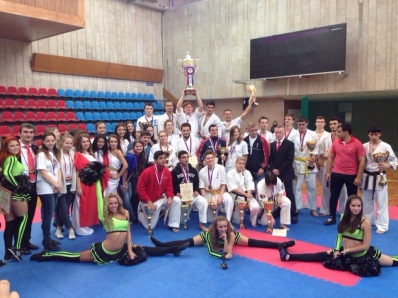 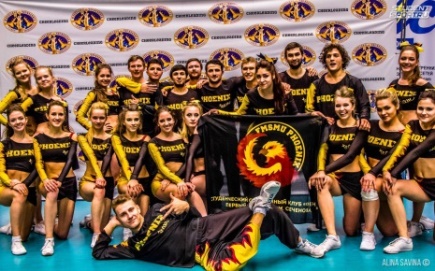 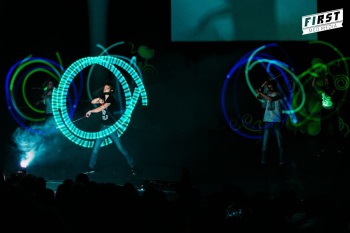 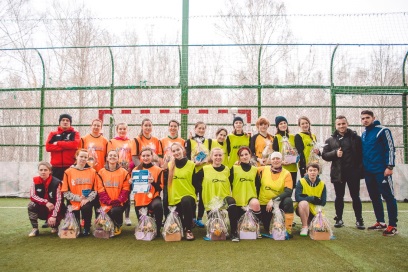 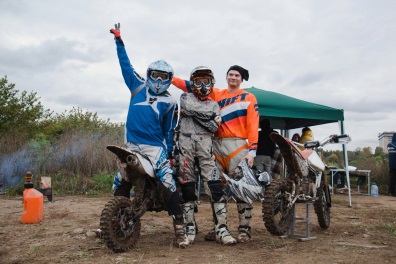   СПОРТИВНО-ОЗДОРОВИТЕЛЬНЫЙ ЛАГЕРЬ «СЕЧЕНОВЕЦ»1512 километров по пересечённой местности прочь от суеты большого города;1001 сеченовская традиция;140 новых друзей и подруг;32 отзывчивых и внимательных штатных сотрудника;24 часа в сутки развлечений с перерывом на сон, завтрак, обед и ужин;16 незабываемых дней на берегу Чёрного моря;загар и море впечатлений!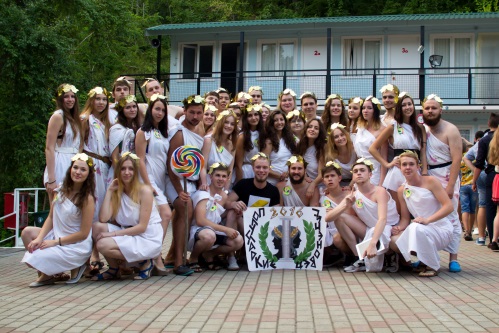 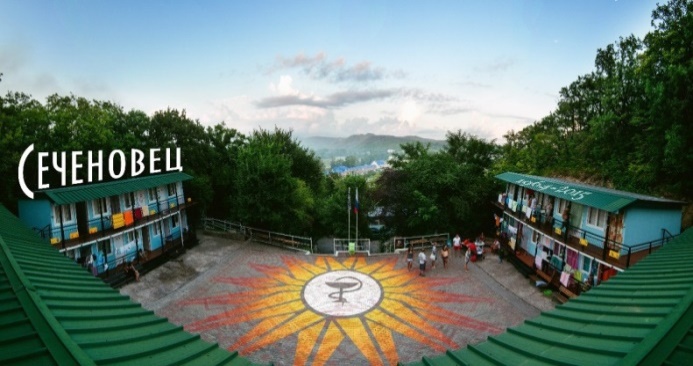 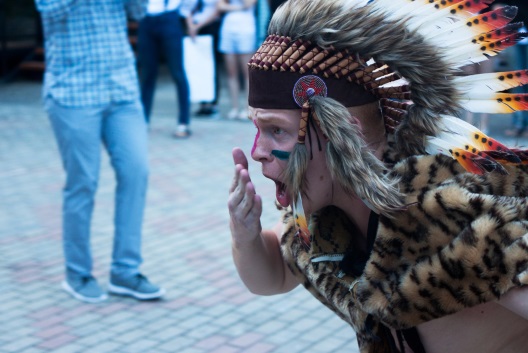 А также:спортивные соревнования и творческие конкурсы;КВН и дискотеки;море, пляж, солнце и горы;утренняя зарядка и ночной обход;огонь «сеченовских сердец» и дух Эллинга;мокрая линейка и отрядный костёр;увлекательные походы и экскурсии;праздник Нептуна, Сеча-квест и многое-многое другое…ТВОРЧЕСКОЕ РАЗВИТИЕ МОЛОДЕЖИформирование художественной грамотности, эстетической образованности обучающихся, способности к художественному творчеству, навыков практической деятельности в конкретных видах искусств.Творческие направления Культурного центра: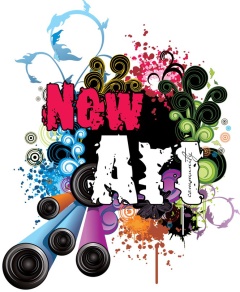 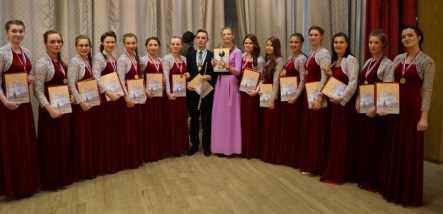 ТеатральноеИнструментальноеВокальноеТанцевальное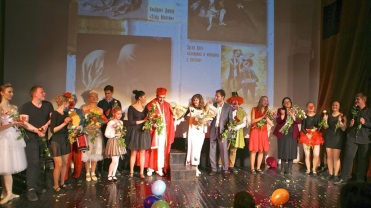 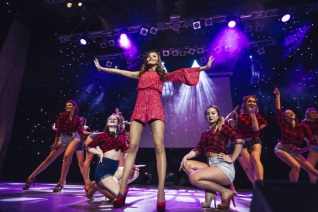              творческих студий                                  участников                                                         призовых мест на конкурсах и фестивалях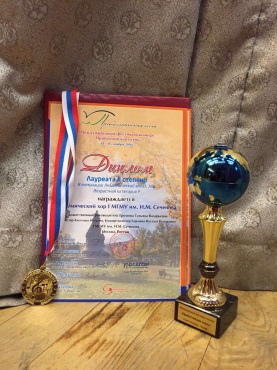 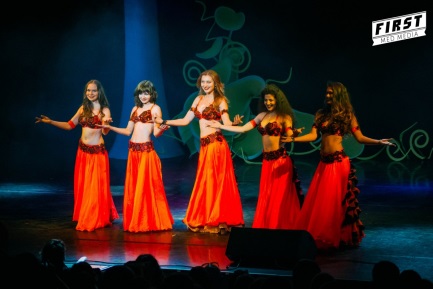 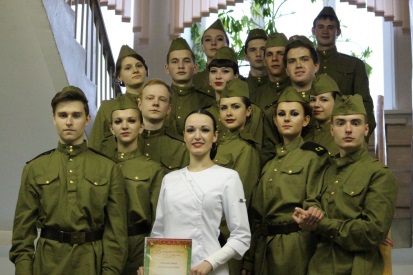 Ключевые мероприятия с участием студенческих организаций Университета: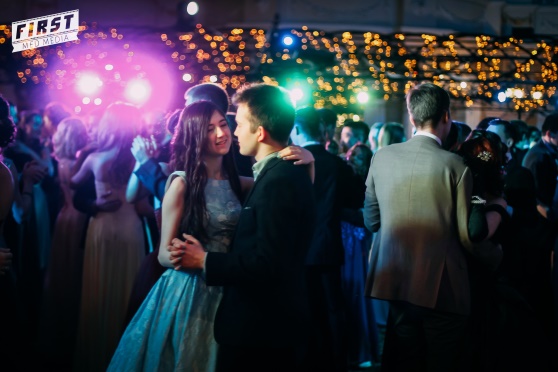 Бал Сеченовского Университета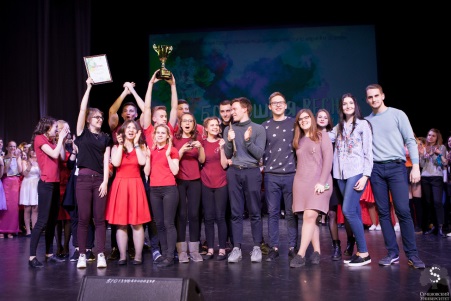 Фестиваль студенческого творчества«Весна на Пироговской»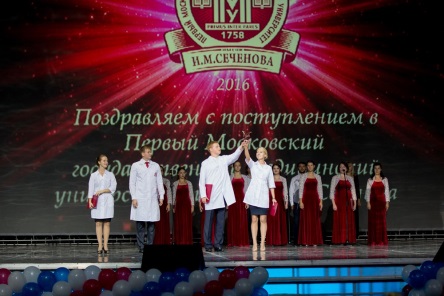 Посвящение в студенты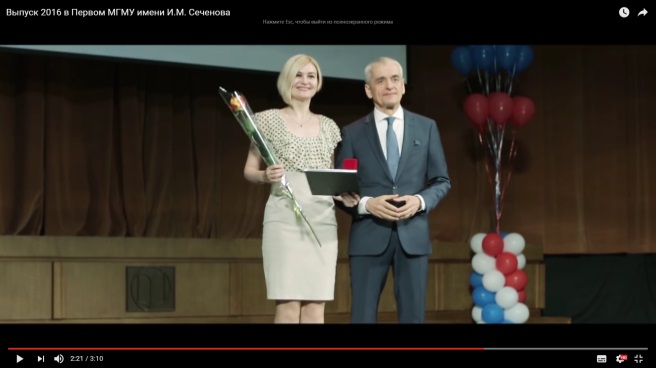 Торжественный выпуск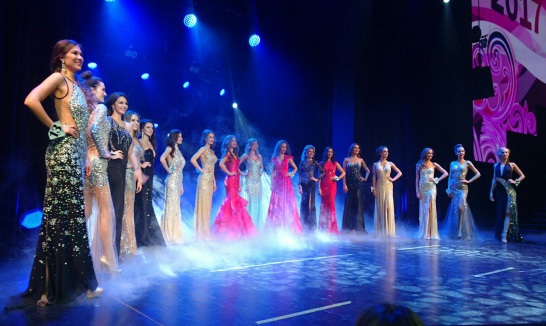 Мисс Сеченовский УниверситетПАРТНЕРСТВО ДЛЯ УСПЕХА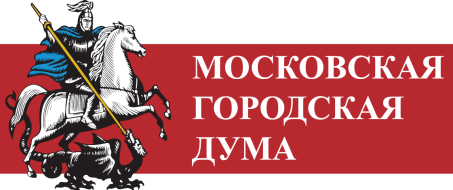 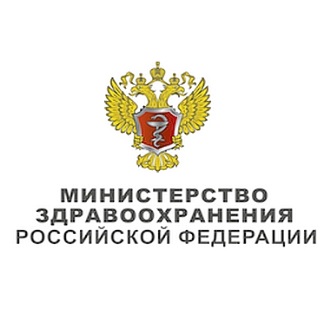 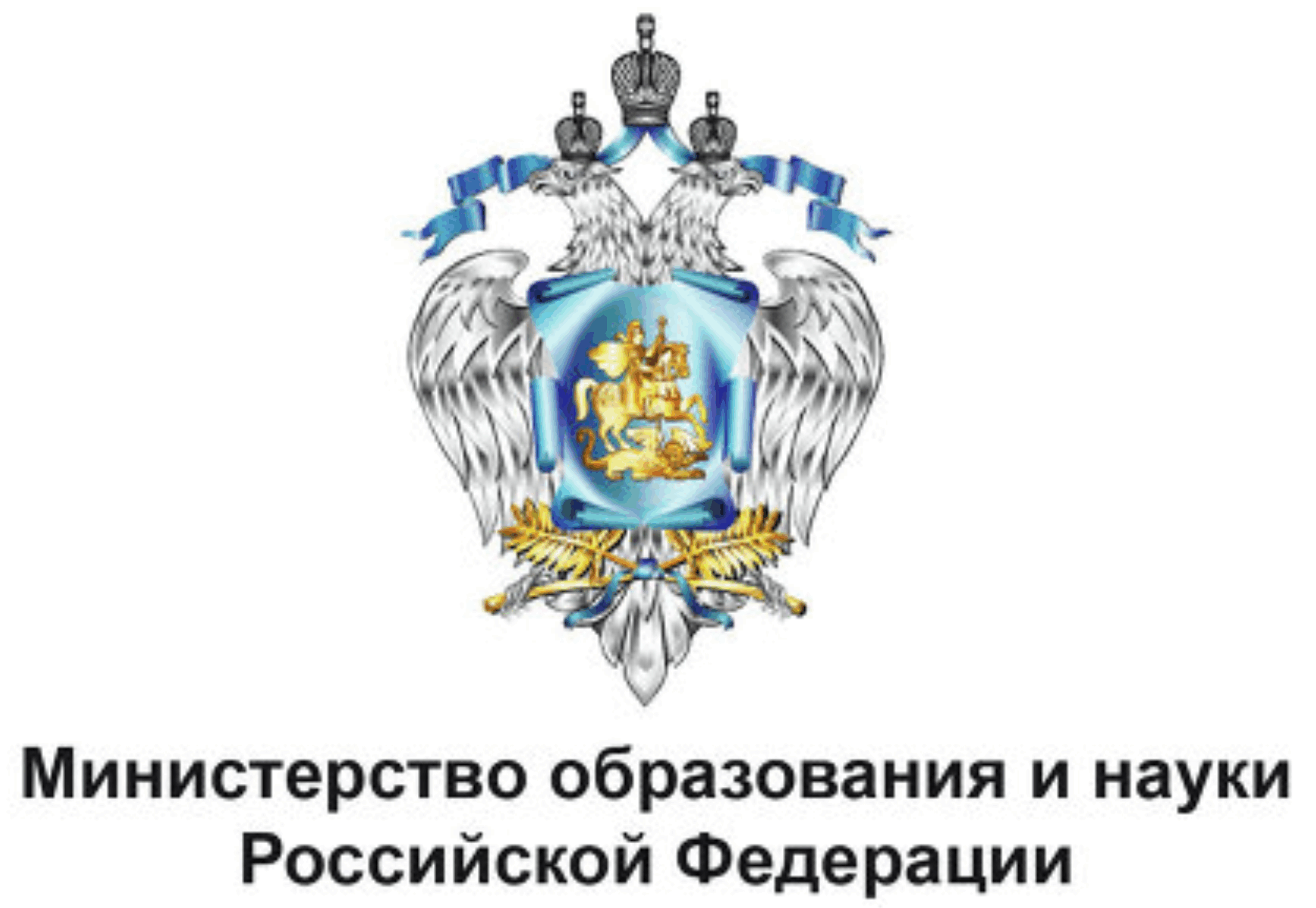 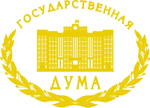 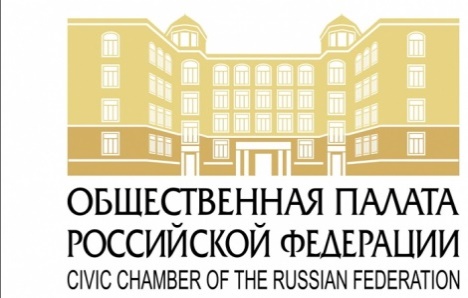 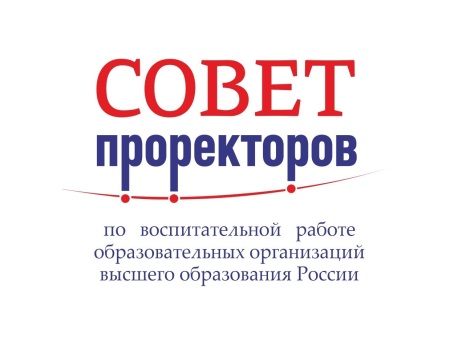 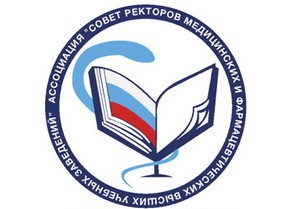 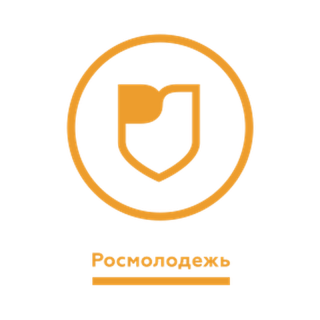 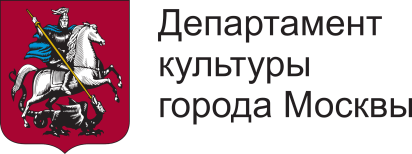 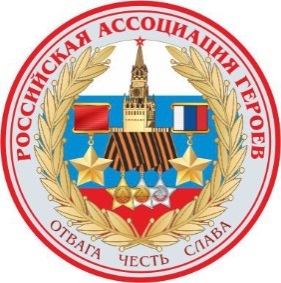 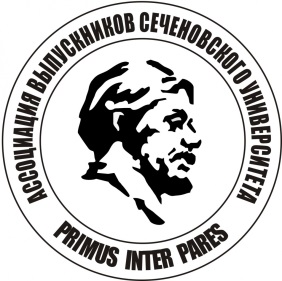 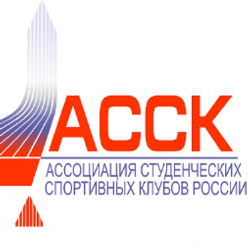 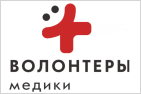 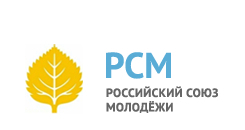 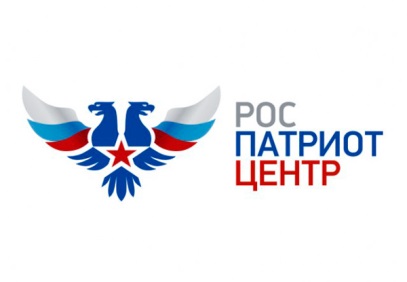 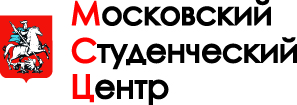 #СЕЧЕНОВСКИЙ_УНИВЕРСИТЕТМЫ – ЕДИНАЯ КОМАНДА, КОТОРАЯРАЗВИВАЕТСЯГОРДИТСЯ СВОИМ УНИВЕРСИТЕТОМ,СОВЕРШЕНСТВУЕТСЯ,УЧАСТВУЕТ В ЖИЗНИ ОБЩЕСТВА И СТРАНЫ                                   МОСКВА – 2017КритерииПоказательКоличество федеральных, региональных, зональных, межвузовских, внутривузовских проектов реализованных в срок по направлениям: патриотизм, волонтерство, творчество, студенческое самоуправление332Количество (%) студентов принявших участие в реализуемых проектах, от общего числа студентов83 %Количество студенческих объединений, созданных и работающих на базе Университета59Количество студентов, вовлеченных в деятельность студенческих организаций на постоянной основе741Повышение узнаваемости бренда Сеченовский Университет в региональной и государственной молодежной политике:Количество привлеченных к участию в воспитательной деятельности внешних партнеров за период времени15Количество официальных положительных отзывов, благодарностей от внешних партнеров, за период времени25Количество призовых мест, дипломов, грамот от внешних партнеров56НаправлениеКоличество волонтеровОхват, человекСпортивное (событийное) волонтерство17152Культурное волонтерство499Медицинское волонтерство14174Патриотическое воспитание235Корпоративное волонтерство112Медико-социальное волонтерство9157Образовательные программы14145